ПАСПОРТ ГРУППЫ  № 2 НАЗВАНИЕ «СКАЗКА»Возраст: 2 - 3 годаДевочек 7Мальчиков 12На группе работают Воспитатели: Климова Ирина Валентиновна,  стаж 31 год, 1 квалификационная категорияНаграждена почётной грамотой от администрации МО «Котлас» Управление по социальным вопросам от 08.08.2018 года за добросовестный, плодотворный труд, ответственность и исполнительность в работе.Хабарова Анастасия Николаевна, стаж 1 годНагражденаМладший воспитатель: Хабарова Наталья АлександровнаТема углублённой работы группы:Родительский комитет:Воронцова Ксения АлексеевнаМухачёва Алёна ЕвгеньевнаКалинина Надежда Александровна 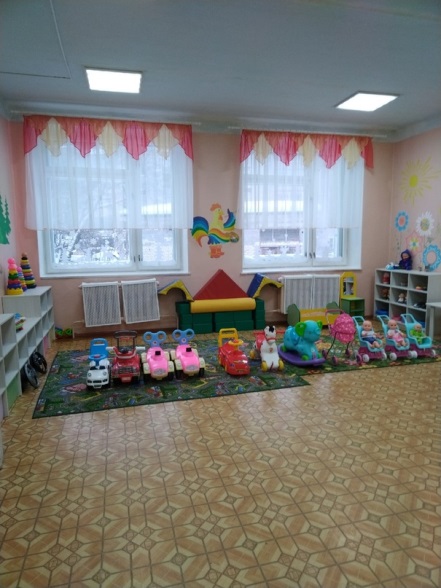 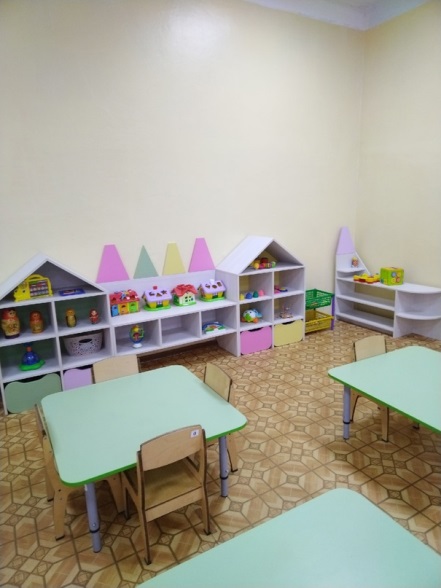 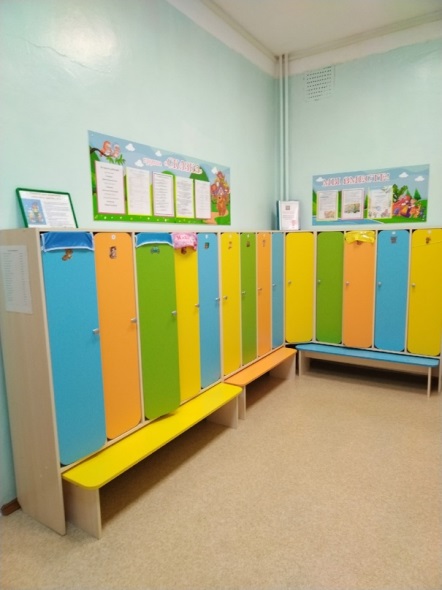 